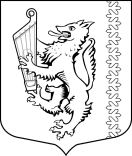 АДМИНИСТРАЦИЯ МУНИЦИПАЛЬНОГО ОБРАЗОВАНИЯ«РОЩИНСКОЕ ГОРОДСКОЕ ПОСЕЛЕНИЕ»ВЫБОРГСКОГО РАЙОНА ЛЕНИНГРАДСКОЙ ОБЛАСТИП О С Т А Н О В Л Е Н И Еот 17.10.2022                                                                                              N 855Руководствуясь Федеральным законом от 06.12.2011 № 402-ФЗ                       «О бухгалтерском учете, в целях соблюдения бюджетной и бухгалтерской отчетности, контроля за поступлением, выбытием и сохранностью материальных ценностей, оценкой  нормативного срока износа и физического состояния основных средств и материальных ценностей, находящихся на бухгалтерском учете администрации муниципального образования «Рощинское городское поселение» Выборгского района Ленинградской области, администрация МО «Рощинское городское поселение»,                                        ПОСТАНОВЛЯЕТ:Внести изменения в приложение 2 к постановлению  администрации МО «Рощинское городское поселение» от 20.07.2018 № 415 «Об утверждении Положения и состава  комиссии по поступлению  и выбытию активов», изложив его согласно приложению  к настоящему постановлению.Разместить настоящее постановление на официальном сайте администрации МО «Рощинское городское поселение»  в информационно-телекоммуникационной сети "Интернет".Контроль за исполнением настоящего постановления возложить на начальника отдела бюджетной политики, экономики, имущества и учета – главного бухгалтера администрации МО «Рощинское городское  поселение» А.В. Зимину.Глава администрации	           М.Г. Свидинский Приложение 						к постановлению администрации МО «Рощинское городское поселениеОт ________________  2022г. № ____СОСТАВпостоянно действующей комиссии  по поступлению и выбытию активовО внесении изменений в постановление  администрации МО «Рощинское городское поселение» от 20.07.2018            № 415 «Об утверждении  Положения                и состава комиссии по поступлению                и выбытию активов»Председатель комиссии:Чахкиев Х.С.  –заместитель главы администрации                       МО «Рощинское городское поселение».Заместитель председателя комиссии:Зимина А.В.–начальник отдела бюджетной политики, экономики, имущества и учета – главный бузгалтер администрации  МО «Рощинское городское поселение».Члены комиссии:Башилова С.В.–главный специалист отдела бюджетной политики, экономики, имущества и учета администрации  МО «Рощинское городское поселение»;Павлова С.В.–начальник отдела по ЖКХ и благоустройству администрации  МО «Рощинское городское поселение»;Арсланова Л.Н.–главный специалист сектора по управлению имуществом администрации  МО «Рощинское городское поселение».